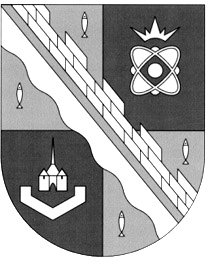                            администрация МУНИЦИПАЛЬНОГО ОБРАЗОВАНИЯ                                             СОСНОВОБОРСКИЙ ГОРОДСКОЙ ОКРУГ  ЛЕНИНГРАДСКОЙ ОБЛАСТИ                             постановление                                                          от 17/05/2021 № 951Об утверждении Перечня муниципального имущества, свободного от прав третьих лиц (за исключением имущественных прав некоммерческих организаций)В соответствии с Федеральным законом от 06.10.2003 № 131-ФЗ «Об общих принципах организации местного самоуправления в Российской Федерации», с Федеральным законом от 12.01.1996 № 7-ФЗ «О некоммерческих организациях», Методическими рекомендациями органам государственной власти и органам местного самоуправления по вопросам реализации механизмов поддержки социально ориентированных некоммерческих организаций (утв. Минэкономразвития России), с учетом протокола от 18.03.2021 № 75-2021 заседания комиссии по вопросам распоряжения муниципальным имуществом Сосновоборского городского округа, администрация Сосновоборского городского округа п о с т а н о в л я е т:1. Утвердить Перечень муниципального имущества, свободного от прав третьих лиц (за исключением имущественных прав некоммерческих организаций), согласно приложению к настоящему постановлению.2. Общему отделу администрации (Смолкина М.С.):2.1. опубликовать информацию о принятии настоящего постановления в городской газете «Маяк»;2.2. полностью обнародовать настоящее постановление на электронном сайте городской газеты «Маяк».3. Отделу по связям с общественностью (пресс-центр) комитета по общественной безопасности и информации (Бастина Е.А.) разместить настоящее постановление                   (с приложением) на официальном сайте Сосновоборского городского округа.4. Настоящее постановление вступает в силу со дня официального обнародования.5. Контроль исполнения настоящего постановления возложить на первого заместителя главы администрации Сосновоборского городского округа Лютикова С.Г.Глава Сосновоборского городского округа                                                              М.В.ВоронковИсп.Беляева Ю.А. 2907 (КУМИ) ПТУТВЕРЖДЕНпостановлением администрацииСосновоборского городского округаот 17/05/2021 № 951(Приложение)Перечень муниципального имущества, свободного от прав третьих лиц (за исключением имущественных прав некоммерческих организаций)№п/пномер объекта в реестре муниципальной собственностиадрес (местоположение) объектавид объекта недвижимостисведения о недвижимом имуществе или его частисведения о недвижимом имуществе или его частисведения о недвижимом имуществе или его частисведения о заключенных договорах пользованиясведения о заключенных договорах пользованиясведения о заключенных договорах пользованиясведения о заключенных договорах пользованиядата включения объекта в Перечень№п/пномер объекта в реестре муниципальной собственностиадрес (местоположение) объектавид объекта недвижимостикадастровый и (или) условный номеросновная характеристика объекта недвижимостинаименование объекта учетавид договорасрок действия договораразрешенное использование объекта по договорусведения о лице, с которым заключен договордата включения объекта в Перечень11-14-47М2-24-000962Ленинградская область, г. Сосновый Бор, ул. Ленинградская, д. 66, пом. IVнежилое помещение47:15:0000000:2378866,9 кв.мпомещениедоговор безвозмездного пользованиянеопределенный срокофисСАНКТ-ПЕТЕРБУРГСКАЯ РЕГИОНАЛЬНАЯ ОРГАНИЗАЦИЯ ОБЩЕРОССИЙСКОЙ ОБЩЕСТВЕННОЙ ОРГАНИЗАЦИИ ИНВАЛИДОВ "ВСЕРОССИЙСКОЕ ОРДЕНА ТРУДОВОГО КРАСНОГО ЗНАМЕНИ ОБЩЕСТВО СЛЕПЫХ"